ТЕХНИЧЕСКОЕ ЗАДАНИЕ№ п/пНаименование товараХарактеристики товараЕд. изм.Кол-во1Журнальный столПримерный эскиз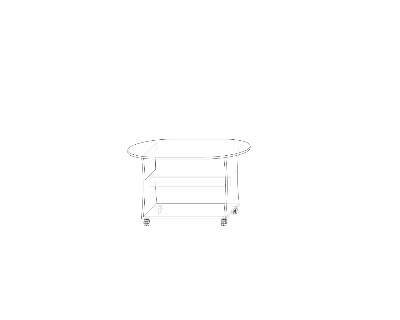 Форма журнального стола: овальныйМатериал: ЛДСПТорцы деталей должны быть обклеены кромкой ПВХ.Журнальный стол должен быть на колесах.Цвет: коричневый.Количество полок: не менее 1.Высота: не менее 600 ммШирина: не менее 1000 ммГлубина: не менее 600 ммВ комплектации:Комплект крепежных материалов.Инструкция по сборке.шт.1